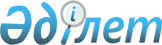 Об определении черты бедности на 1 квартал 2013 года
					
			Утративший силу
			
			
		
					Приказ Министра труда и социальной защиты населения Республики Казахстан от 21 декабря 2012 года № 488-Ө-М. Зарегистрирован в Министерстве юстиции Республики Казахстан 24 декабря 2012 года № 8213. Утратил силу приказом Министра труда и социальной защиты населения РК от 28 марта 2013 года № 125-Ө-М

      Сноска. Утратил силу приказом Министра труда и социальной защиты населения РК от 28.03.2013 № 125-Ө-М (вводится в действие со дня его первого официального опубликования).      В целях установления критерия оказания социальной помощи малообеспеченным гражданам Республики Казахстан для определения размера адресной социальной помощи в соответствии с пунктом 4 Правил определения черты бедности, утвержденных постановлением Правительства Республики Казахстан от 8 апреля 2000 года № 537, ПРИКАЗЫВАЮ:



      1. Определить черту бедности на 1 квартал 2013 года по Республике Казахстан в размере 40 процентов от прожиточного минимума, рассчитанного за истекший квартал Агентством Республики Казахстан по статистике.



      2. Признать утратившим силу приказ Министра труда и социальной защиты населения Республики Казахстан от 24 сентября 2012 года № 370-Ө-М «Об определении черты бедности на 4 квартал 2012 года» (зарегистрированный в Реестре государственной регистрации нормативных правовых актов за № 7938 и опубликованный в газетах «Казахстанская правда» от 10 октября 2012 года, № 346-347; «Егемен Қазақстан» от 10 октября 2012 года № 659-664).



      3. Департаменту социальной помощи (Крюкова Н.А.) обеспечить:



      1) государственную регистрацию настоящего приказа в Министерстве юстиции Республики Казахстан и официальное опубликование установленном законодательством порядке;



      2) доведение настоящего приказа до областных, гг. Астана и Алматы управлений координации занятости и социальных программ.



      4. Контроль за исполнением настоящего приказа возложить на Вице-министра труда и социальной защиты населения Республики Казахстан Ахметова С. А.



      5. Настоящий приказ вводится в действие со дня его первого официального опубликования и распространяется на отношения, возникшие с 1 января 2013 года.      Министр                                    С. Абденов
					© 2012. РГП на ПХВ «Институт законодательства и правовой информации Республики Казахстан» Министерства юстиции Республики Казахстан
				